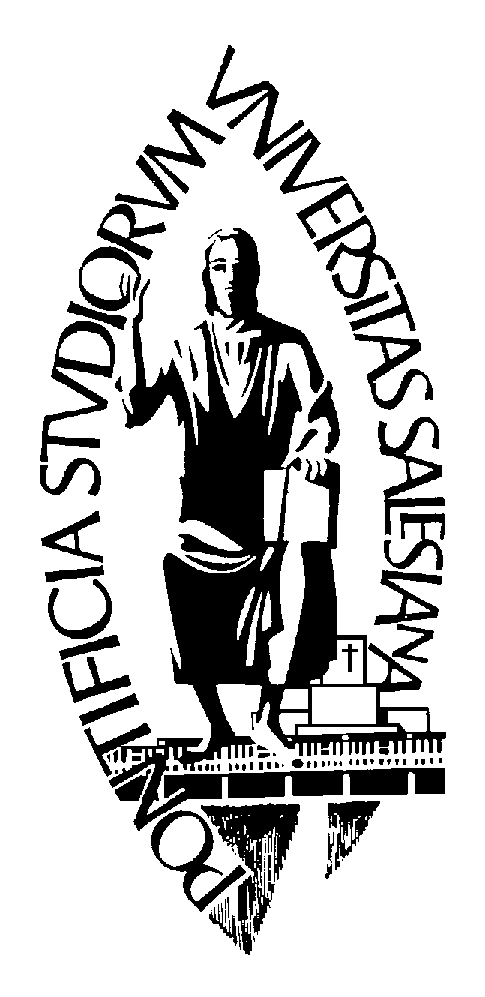 Corso Residenziale Estivodi aggiornamento per Insegnanti di Religione CattolicaChianciano Terme (Si), 1-7 luglio 2018.«Irc, nuove generazioni e ricostruzione del cristianesimo»«Organizzazione» Orario delle diverse giornateDomenica, 1 luglio 2018 18.00–20.00	Presentazione del Corso (C. Pastore – J.L. Moral) 20.00	CenaLunedì, 2 luglio 2018 08.30–10.30	C1 – Irc, cultura e teologia oggi (J.L. Moral) 10.30–11.00	Intervallo 11.00–13.00	C2 – Prassi ecclesiale-cristiana-religiosa (F.V. Anthony) 13.00	Pranzo 15.30–17.30	E1 Presentazione della Piattaforma «GeCo»/«J.L. Moral») 17.30–18.00	Intervallo 18.00–20.00	E2– Un’immagine dei giovani d’oggi («GeCo»/« C. Pastore ») 20.00	CenaMartedì, 3 luglio 2018 08.30–10.30	C3 – Gli «adolescenti–giovani», la fede e la religione (T. Doni) 10.30–11.00	Intervallo 11.00–13.00	C4 – La costruzione della personalità (A. Dellagiulia) 13.00	Pranzo 15.30–17.30	E3 – Un’immagine dei giovani d’oggi («GeCo»/« C. Pastore ») 17.30–18.00	Intervallo 18.00–20.00	E4 – Storia e identità della «missione» giovanile («GeCo»/« A. Romano ») 20.00	CenaMercoledì, 4 luglio 2018 08.30–10.30	C5 – Irc e metodologie educative con adolescenti e giovani (A. Romano) 10.30–11.00	Intervallo 11.00–13.00	C6 – Il «gruppo»: esperienza educativa ed ecclesiale (G. Crea) 13.00	Pranzo 15.30–17.30	E5 – Storia e identità della «missione» giovanile («GeCo»/« A. Romano ») 17.30–18.00	Intervallo 18.00–20.00	E6 – Pluralismo e progetti educativi («GeCo»/« U. Montisci ») 20.00	CenaGiovedì, 5 luglio 2018 08.30–10.30	C7 – I linguaggi dei media nella vita degli «adolescenti–giovani» (E. Coscia) 10.30–11.00	Intervallo 11.00–13.00	C8 – Irc e comunicazione, «sussidi» e new media (F. Pasqualetti) 13.00	Pranzo 15.30–17.30	E7 – Pluralismo e progetti educativi («GeCo»/« U. Montisci ») 17.30–18.00	Intervallo 18.00–20.00	E8– Lo «stile di vita di Gesù di Nazaret («GeCo»/« C. J.L. Moral ») 20.00	CenaVenerdì, 6 luglio 2018 08.30–10.30	C9 – Insegnamento e relazioni nella scuola: (S. Emad) 10.30–11.00	Intervallo 11.00–13.00	C10 – Progetto, programmazione e itinerari educativi (U. Montisci) 13.00	Pranzo 15.30–17.30	E9 – Incarnazione, Regno e Chiesa («GeCo»/« J.L. Moral ») 17.30–18.00	Intervallo 18.00–20.00	E10 Report –  Esercitazioni 20.00	CenaSabato, 7 luglio 2018 08.30–10.30	C11 – Bibbia e narrazione nella scuola (C. Pastore) 10.30–11.00	Intervallo 11.00–13.00	E 11 «ePortfolio» e programmazione «Esercitazione on-line» (J.L. Moral) 13.00	Pranzo 15.00–17.00	Valutazione e conclusioni del Corso (C. Pastore). Responsabili del CorsoDirettore del Corso Prof. Corrado Pastore, Direttore dell’«Istituto di Catechetica», docente di Scienze bibliche.Coordinatore DidatticoProf. José Luis Moral, Docente ordinario di Pedagogia religiosa presso l’«UPS».Segretario del CorsoProf. Emerita Marcella Pomponi, Segretaria dell’«Istituto di Catechetica» dell’«UPS». Professori F. Vincent Anthony, Docente ordinario di Teologia pratica generale presso l’UPS. Emanuela Coscia, Docente invitata nella Facoltà di Scienze della Comunicazione (UPS). Giuseppe Crea, Docente stabilizzato nella Facoltà di Scienze dell’Educazione (UPS). Antonio Dellagiulia, Docente straordinario di Psicologia dello sviluppo presso l’UPS. Teresa Doni, Docente invitata nella Facoltà di Scienze della Comunicazione e Facoltà di Teologia (UPS). Samir E. Emad, Docente straordinario di Pedagogia (Didattica I) presso l’UPS. Ubaldo Montisci, Docente straordinario di Teologia dell’educazione presso l’UPS. José Luis Moral, Docente ordinario di Pedagogia religiosa presso l’UPS. Fabio Pasqualetti, Docente straordinario di Teoria e tecniche della radio presso l’UPS. Corrado Pastore, Docente aggiunto di Pastorale e catechesi biblica presso l’UPS Antonino Romano, Docente ordinario di Catechetica presso l’UPS. «Equipe dell’Istituto di Catechetica» (Ica), Facoltà di Scienze dell’Educazione (UPS).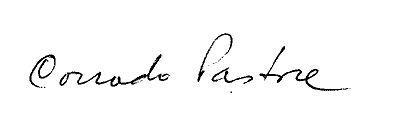 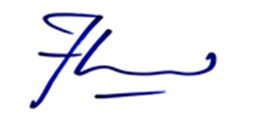 Corrado Pastore				José Luis MoralDirettore del Corso				Coordinatore Didattico del CorsoDirettore dell’«ICa»				Prof. di Pedagogia religiosaFacoltà di Scienze dell’Educazione			Facoltà di Scienze dell’EducazioneUniversità Pontifica Salesiana – Roma		Università Pontifica Salesiana – Roma								Roma, 10 maggio 2018 Inizio: domenica 1 luglio 2018 (ore 18.00) – Conclusione: sabato 7 luglio (ore 17.00). Orario di lavoro: 08.30–13.00 / 15.30–20.00. Sede del Corso: Hotel «Santa Chiara»Via dei Colli, 50 – 53042 Chianciano Terme (Si)Tel. 0578.63312 – 3487654461 (Direttore: Sig.ra Paola Corvi).Attività, Tempi, «Ects»Attività, Tempi, «Ects»Attività, Tempi, «Ects»AttivitàTempoEctsCorso intero48 ore presenziali + 102 di «e-learning»6 EctsLezioni frontali22 ore (11 corsi x 2 ore = 22).2,75 EctsLavoro personale (lp)46,75 ore (corrispondenti a ore «e-learning»)2,75 EctsEsercitazioni (sede)26 ore in sede3,25 EctsEsercitazioni (lp)55,25 ore (corrispondenti alle ore «e-learning»)3,25 EctsCorsi frontali: Aree tematicheAmbiti – Esercitazione A1 – Teologico-culturale (C1–C2) A2 – Socio-psico-antropologica (C3–C4) A3 – Pedagogico-metodologica–didattica (C5–C6) A4 – Esperienziale e comunicativa (C7–C8) A5 – Strutturale-organizzativa (C9–C10 e C11). E2 –E3– Un’immagine dei giovani d’oggi E4-E5 – Storia e identità della «missione» giovanile E6-E7 – Pluralismo e progetti educativi E8 – Lo «stile di vita di Gesù di Nazaret E9 – Incarnazione, Regno e Chiesa«Lezioni» – Corsi frontaliArea/CorsoProfessori  Irc, cultura e teologia oggiA1 – C1José Luis Moral  Prassi ecclesiale-cristiana-religiosaA1 – C2F. Vincent Anthony  Gli «adolescenti–giovani», la fede e la religioneA2 – C3Teresa Doni La costruzione della personalitàA2 – C4Antonio Dellagiulia Irc e le metodologie educative con adolescenti e giovaniA3 – C5Antonino Romano «Il gruppo»: esperienza educativa ed ecclesialeA3 – C6Giuseppe Crea I linguaggi dei media nella vita degli «adolescenti–giovani»A4 – C7Emanuela Coscia Irc e comunicazione, «sussidi» e new mediaA4 – C8Fabio Pasqualetti Insegnamento e relazioni nella scuolaA5 – C9Samir E. Emad Progetto, programmazione e itinerari educativiA5 – C10Ubaldo Montisci Bibbia e narrazione nella scuolaA5 – C11Corrado Pastore«Esercitazioni»: Chiavi interpretative per l’IrcProfessori  Un’immagine dei giovani d’oggiE1“Équipe ICa”: U. Montisci, A. Romano, C. Pastore, J.L. Moral  Coordinato daJ. L. Moral Storia e identità della «missione giovanile»E2“Équipe ICa”: U. Montisci, A. Romano, C. Pastore, J.L. Moral  Coordinato daJ. L. Moral Lo «stile di vita» di Gesù di NazaretE3“Équipe ICa”: U. Montisci, A. Romano, C. Pastore, J.L. Moral  Coordinato daJ. L. Moral Incarnazione, Regno e ChiesaE4“Équipe ICa”: U. Montisci, A. Romano, C. Pastore, J.L. Moral  Coordinato daJ. L. Moral